      К А Р А Р							ПОСТАНОВЛЕНИЕ 20 январь 2020 й.	  № 7	                   20 января 2020 г.Об утверждении реестра и схемы мест размещения контейнерных площадок для временного хранения твердых коммунальных отходов на территории сельского поселения Зириклинский сельсовет муниципального района Шаранский район Республики Башкортостан 	В целях обеспечения охраны окружающей среды и здоровья человека на территории Зириклинского сельского поселения, в соответствии с Федеральным законом от 06.03.2003 №131-ФЗ «Об общих принципах организации местного самоуправления в Российской Федерации», в соответствии с санитарными правилами и нормами САнПиН 42-128-4690-88 «Санитарные правила содержания территорий населенных мест», администрация сельского поселения Зириклинский сельсовет  муниципального района Шаранский район Республики Башкортостан ПОСТАНОВЛЯЕТ:	1.Утвердить реестр мест размещения контейнерных площадок для сбора ТКО на территории сельского поселения Зириклинский сельсовет (Приложение № 1).	2.Утвердить схему мест размещения контейнерных площадок для сбора ТКО на территории сельского поселения Зириклинский сельсовет (Приложения № 2).	3. Опубликовать настоящее постановление на официальном сайте администрации сельского поселения Зириклинский сельсовет	4. Контроль за исполнением настоящего постановления оставляю за собой.Глава сельского поселения:                                      Р.С.ИгдеевПриложение №1к постановлению Администрациисельского поселения Зириклинский сельсовет от 20.01.2020 г. № 7Реестр мест (площадок) накопления твёрдых коммунальных отходов на территории Зириклинского сельского поселенияПриложение № 2к постановлению Администрациисельского поселения Зириклинский сельсовет от 20.01.2020 г. № 71. с.Зириклы, ул.Луговая, возле дома 1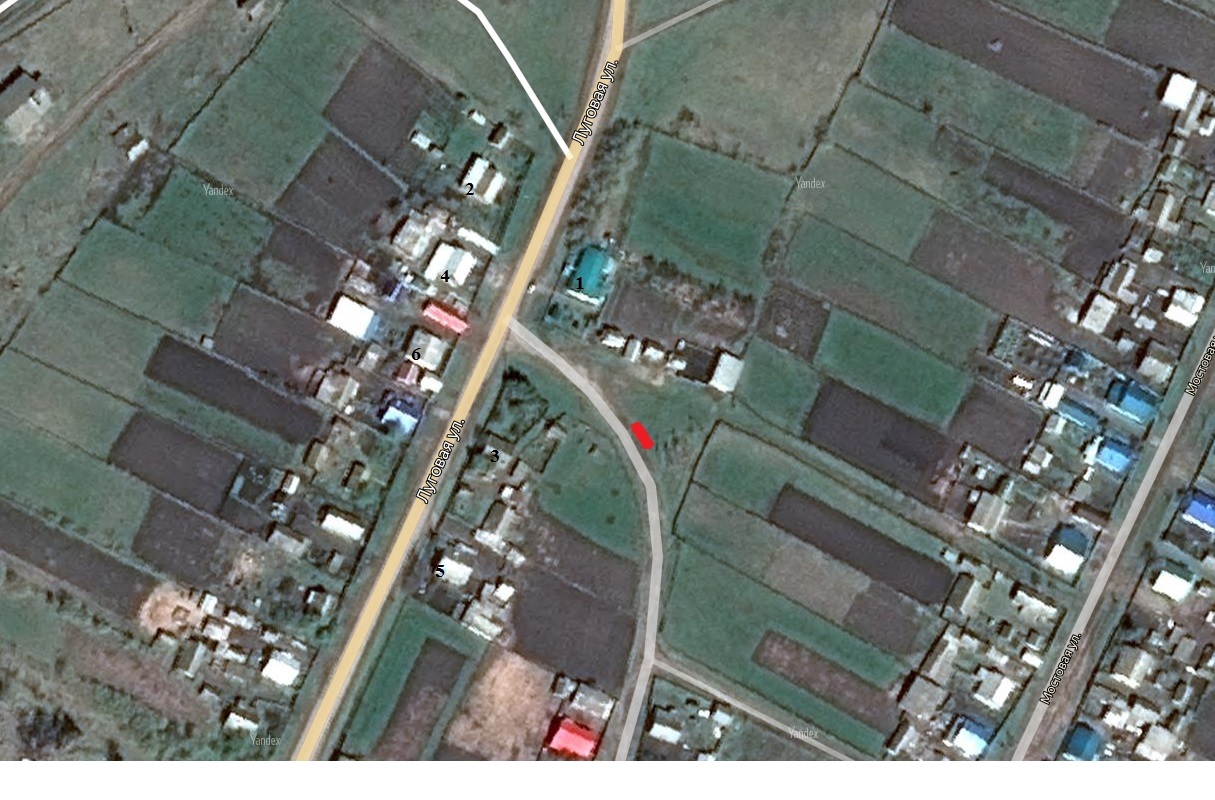 2. с.Зириклы,ул.Мостовая, возле дома 44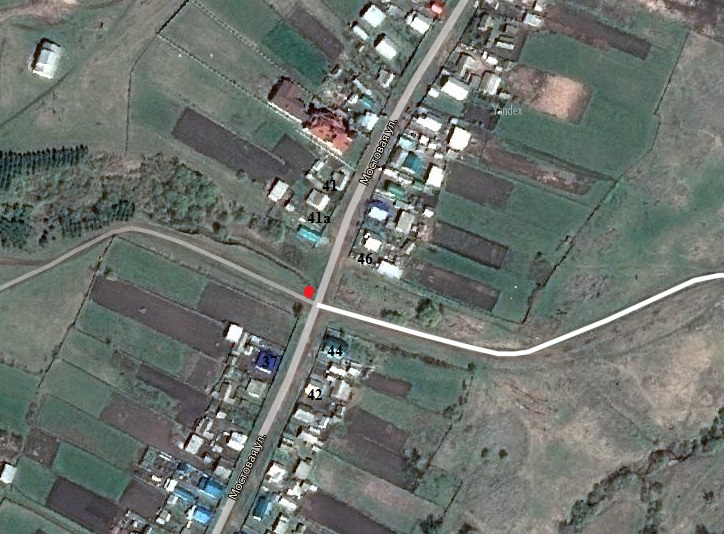 3. с.Зириклы, ул.Мостовая, возле дома 11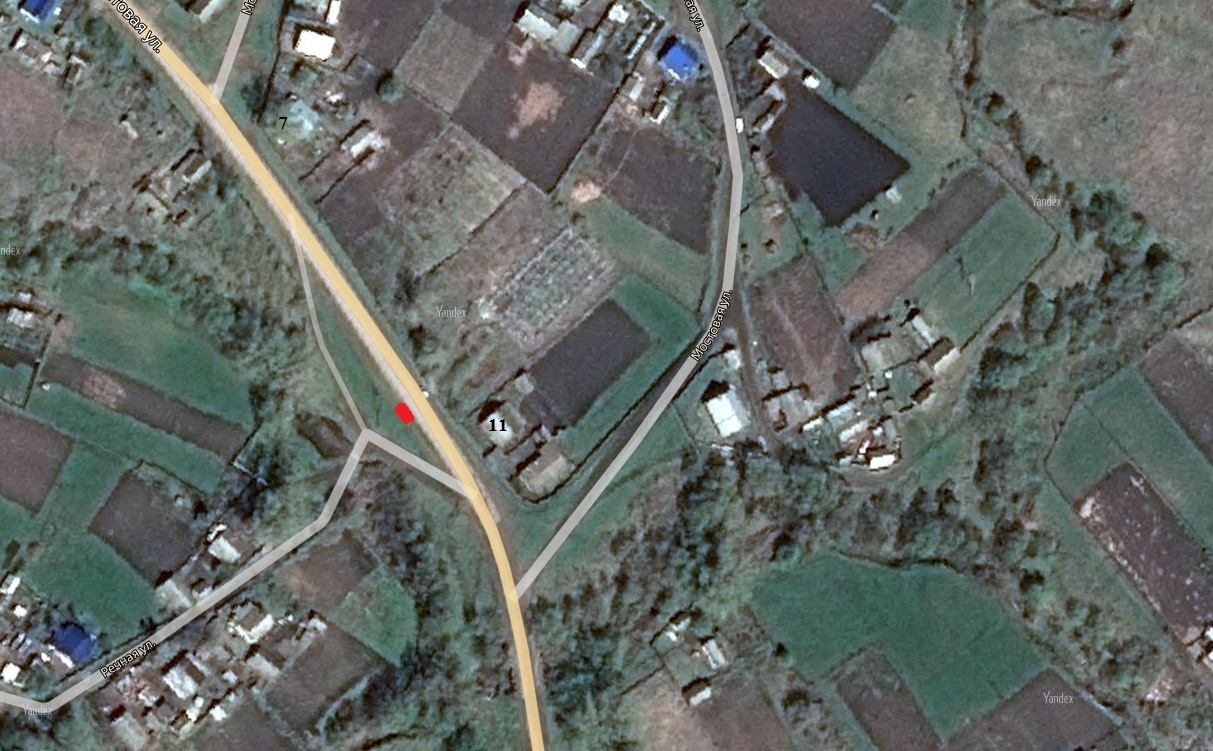 4. с.Зириклы,ул.Луговая, возле дома 23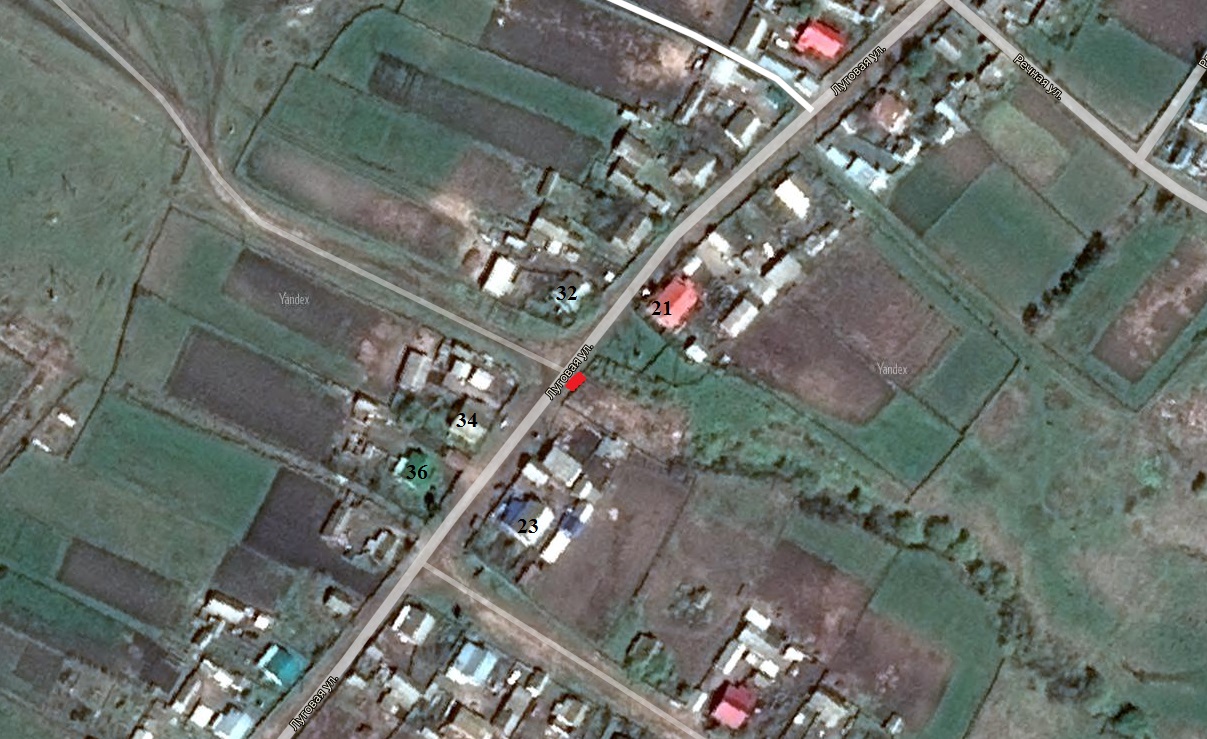 5. с.Зириклы,ул.Луговая, возле дома 49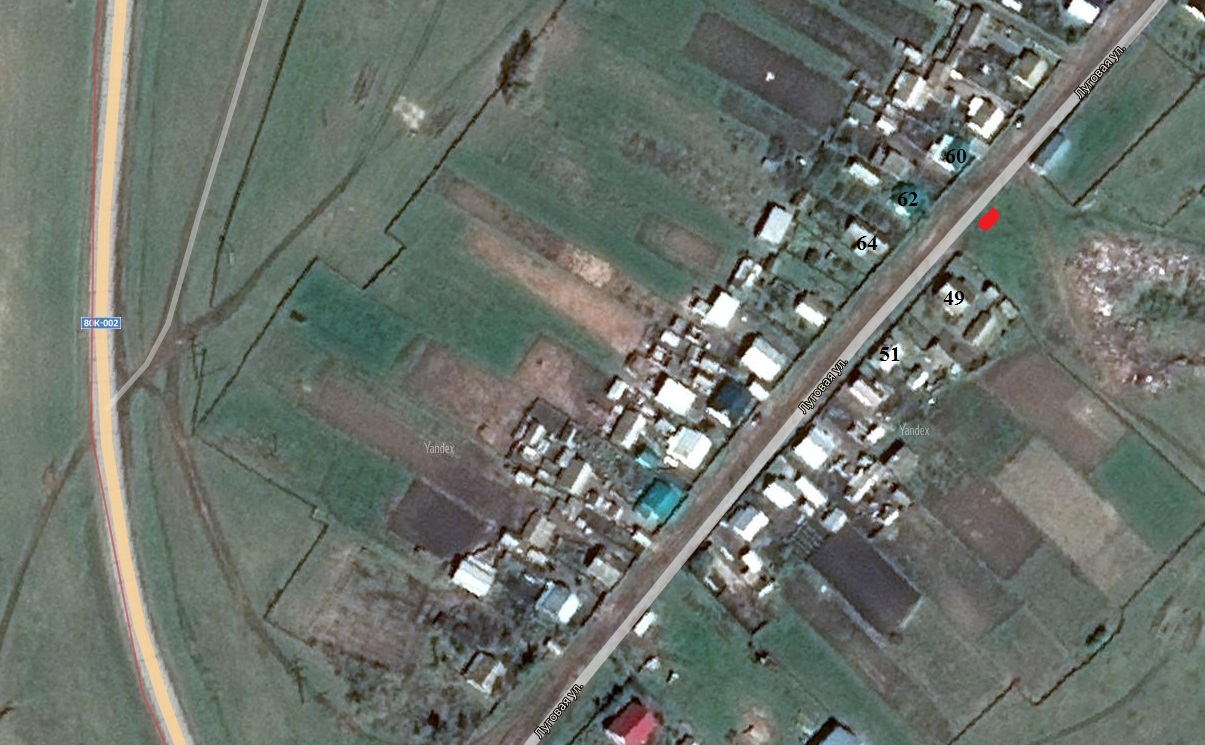 6. с.Зириклы, ул.Советская, возле дома 8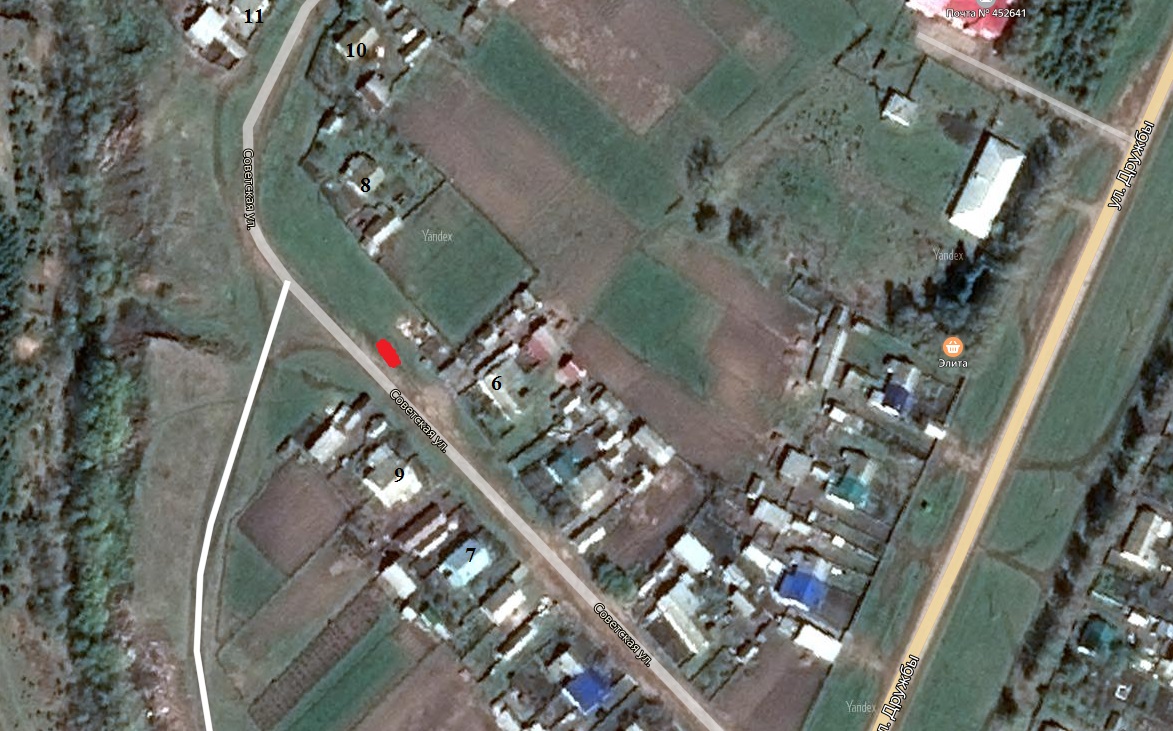 7. с.Зириклы, ул.Советская, возле дома 20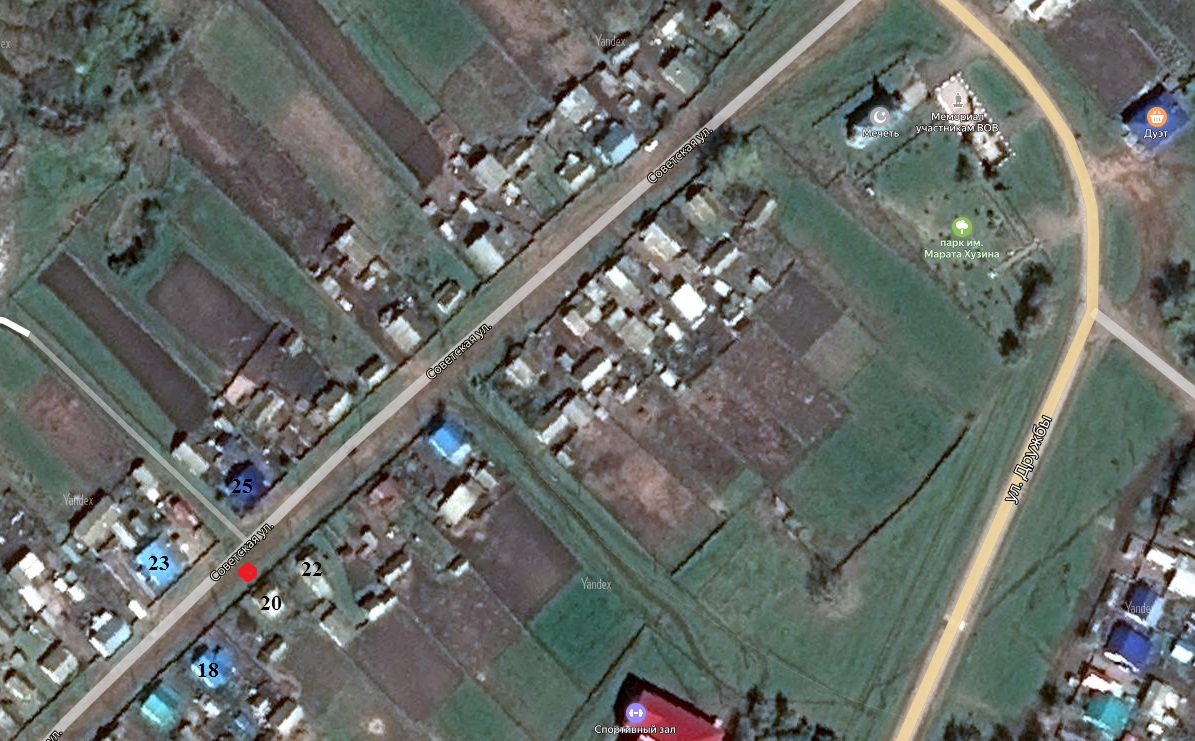 8. с.Зириклы,ул.Советская, возле дома 43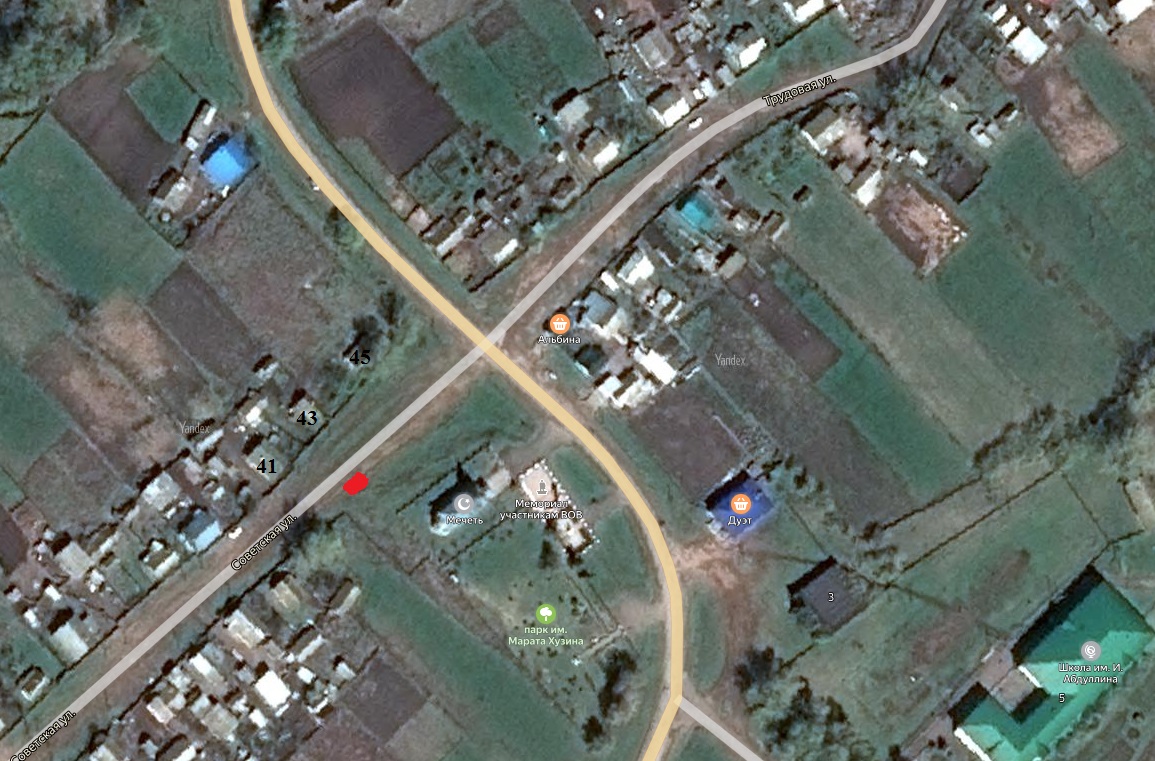 9. с.Зириклы,ул.Трудовая, возле дома 32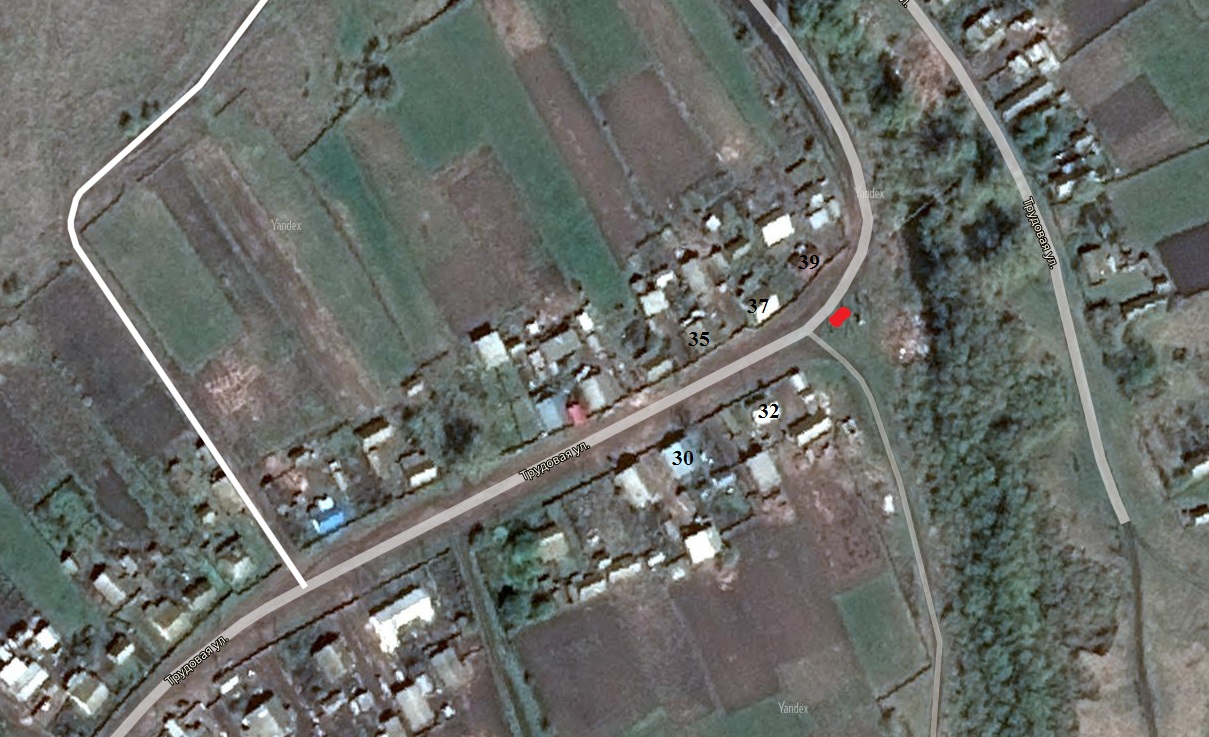 10. с.Зириклы, ул.Трудовая, возле дома 51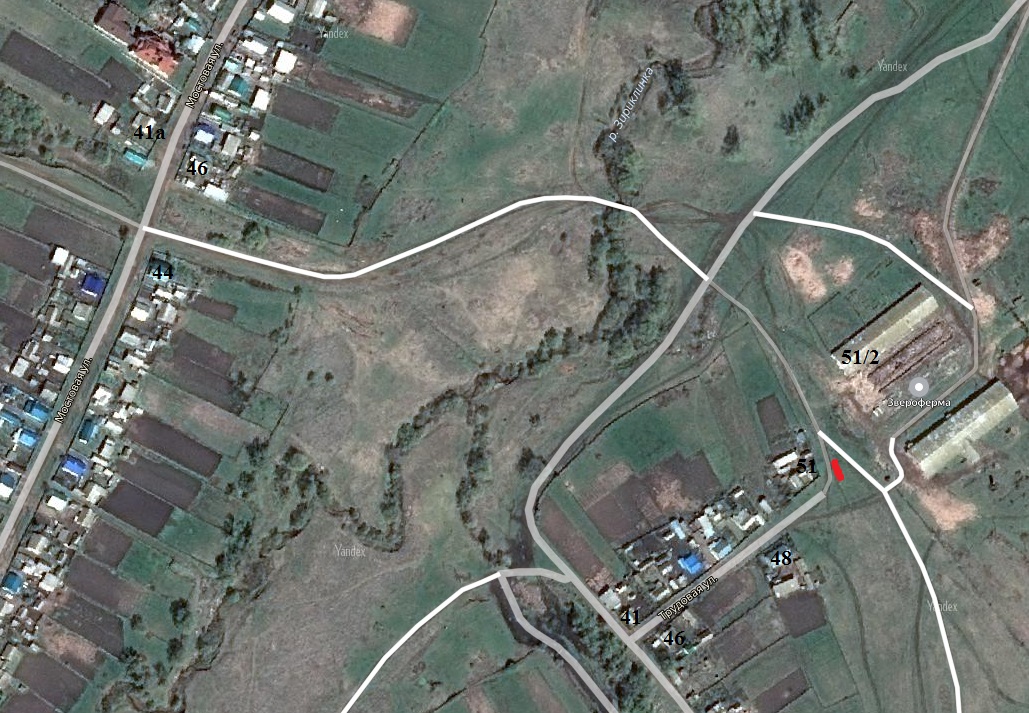 11. с.Зириклы,ул.Дружбы, возле дома 6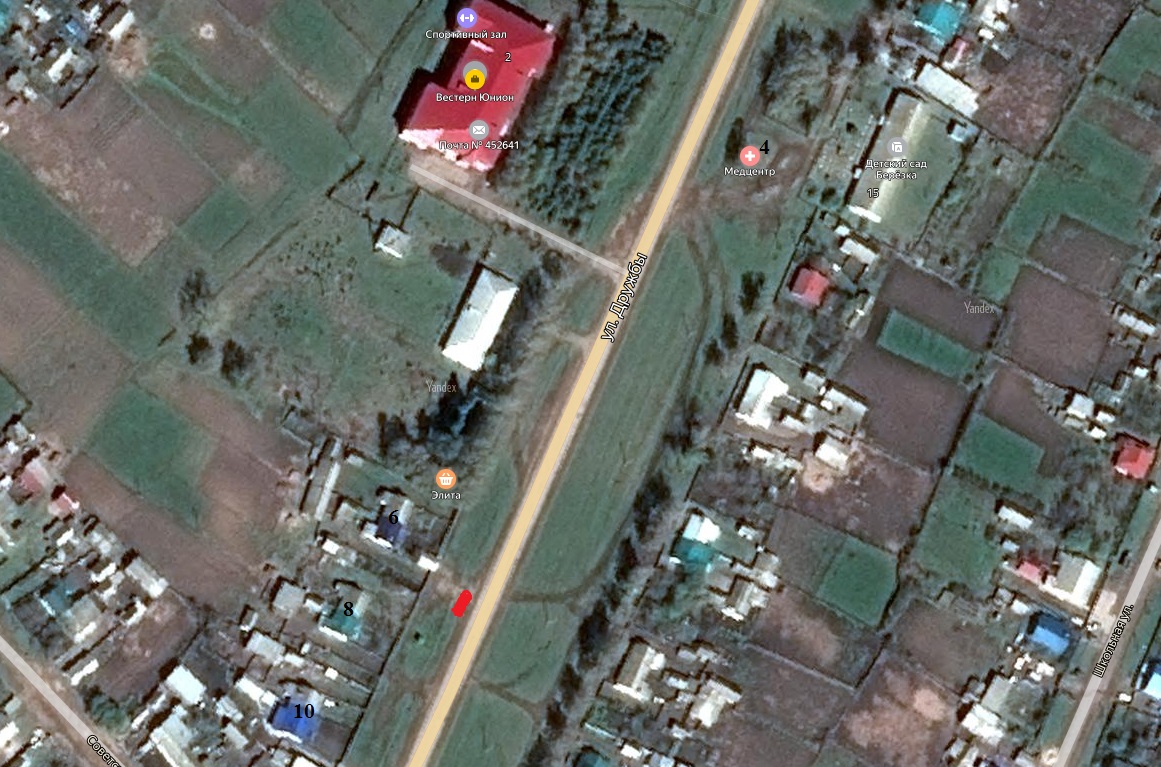 12. с.Зириклы,ул.Дружбы, возле магазина "Солнышко"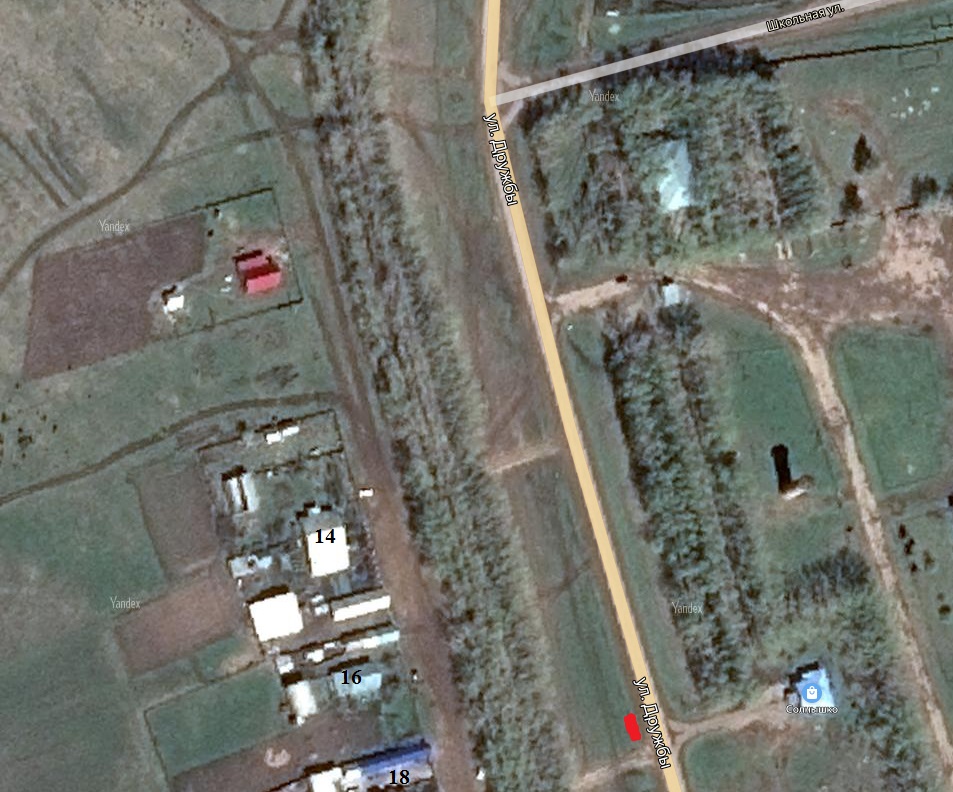 13. с.Зириклы,ул.Школьная, возле дома 28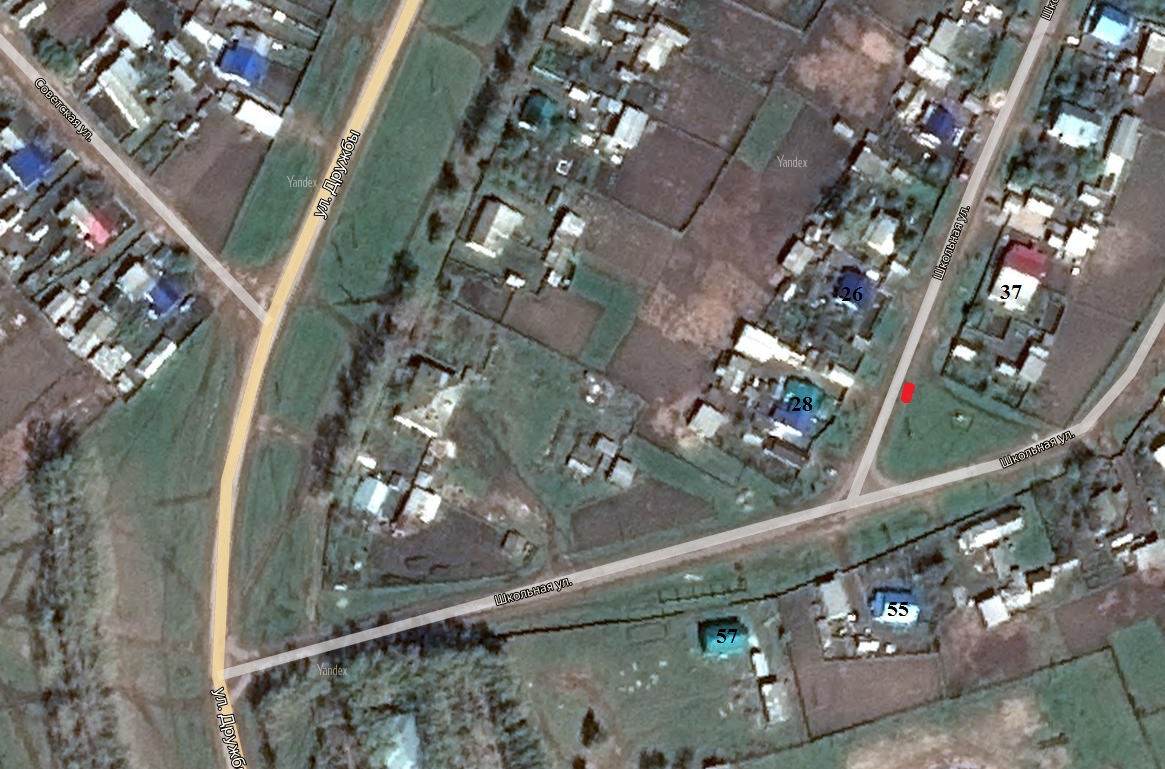 14. с.Зириклы,ул.Школьная, возле дома 11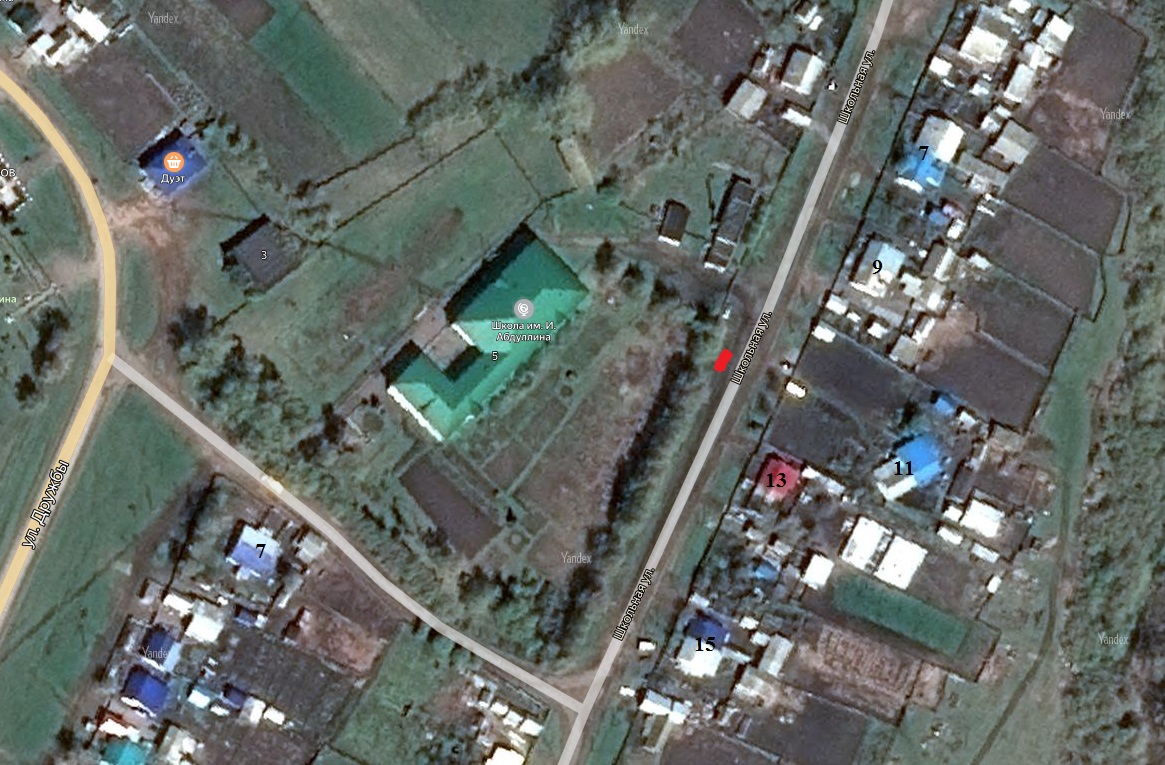 15. д.Таллыкуль, ул М.Хузина, возле дома 11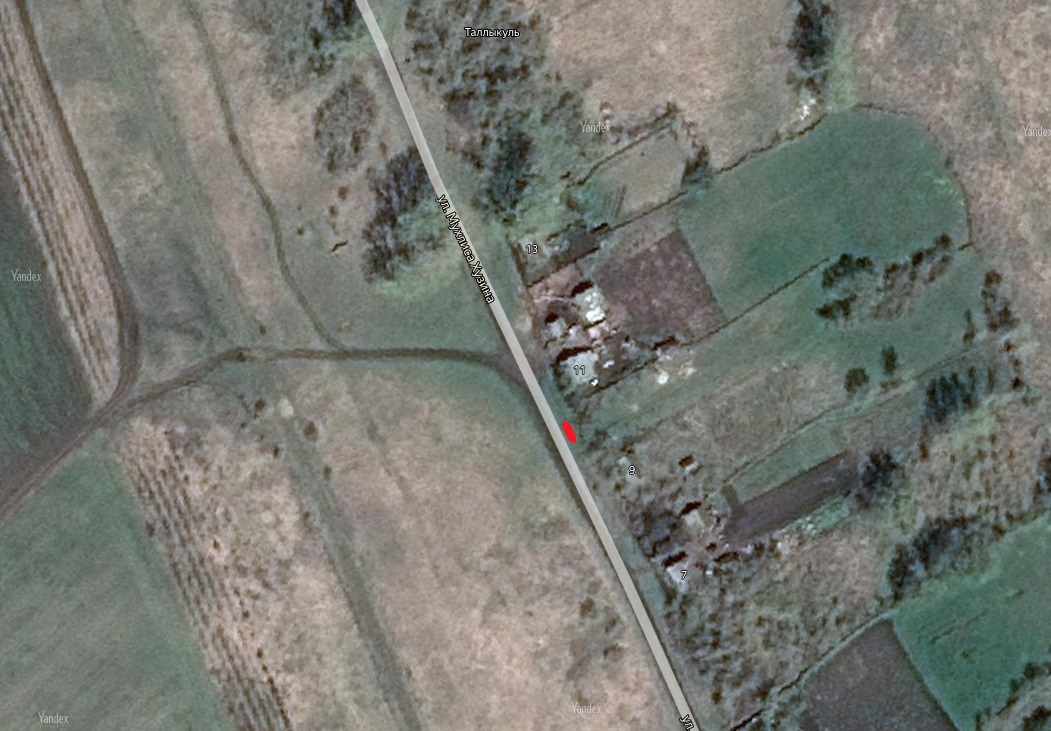 16. д.Куртутель, ул.Школьная, возле дома 14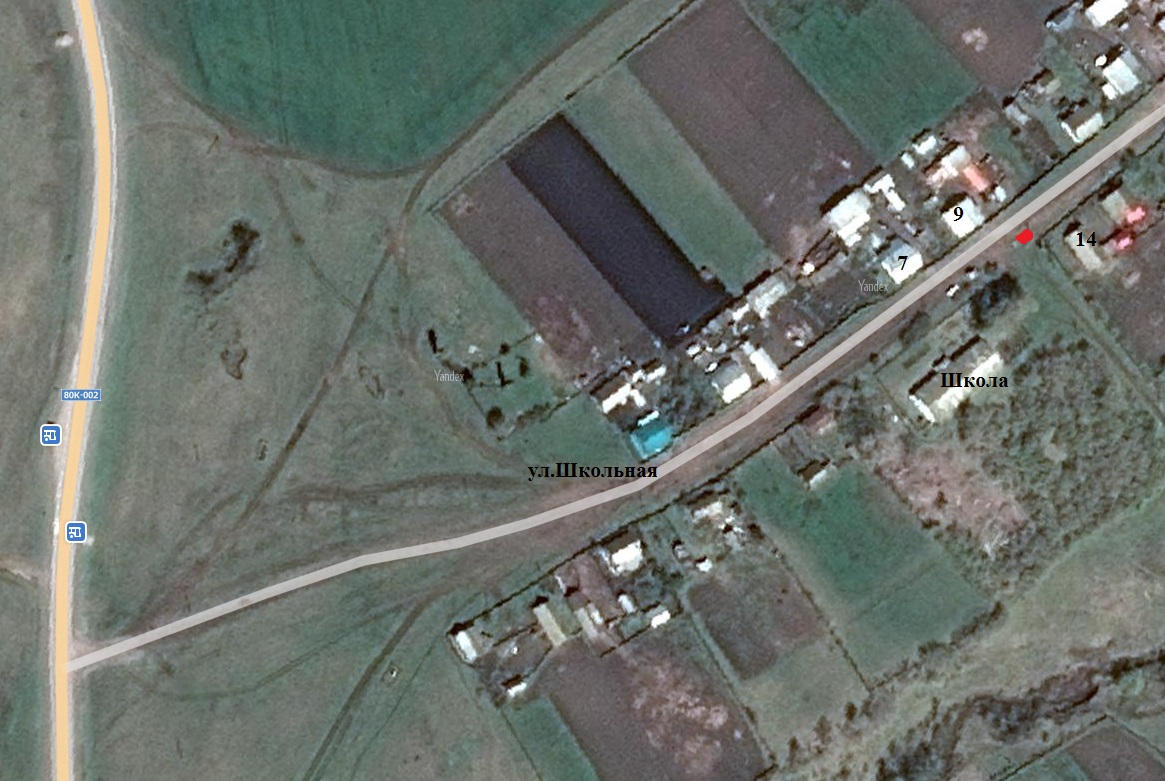 17. д.Куртутель, ул.Торговая, возле дома 8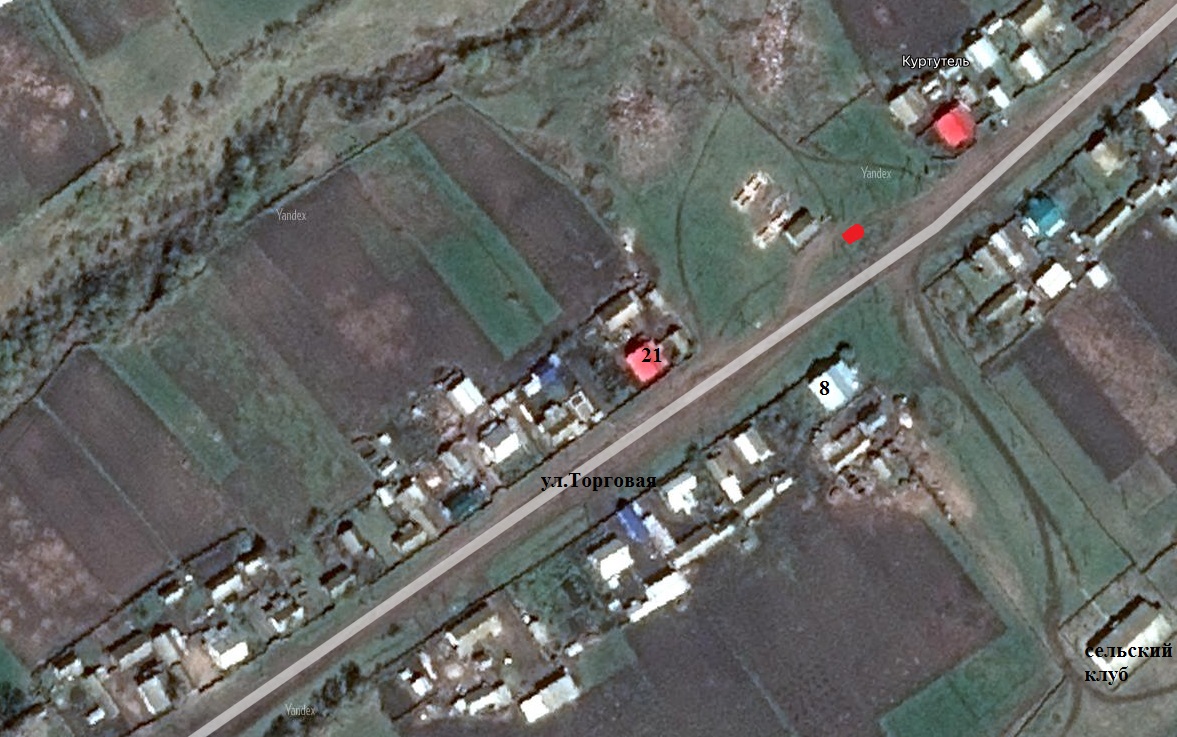 18. д.Шарлыкбаш, ул.Лесная, напротив дома 28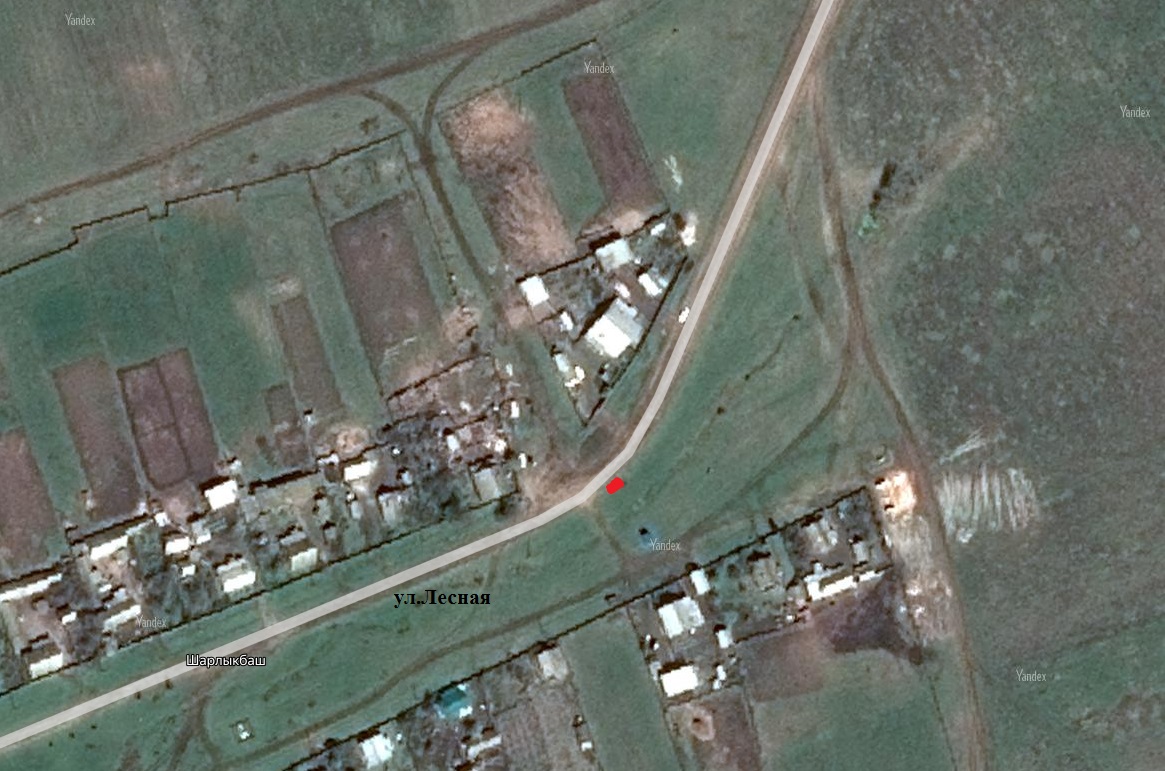 19. д.Алпаево, ул Полевая, возле дома 26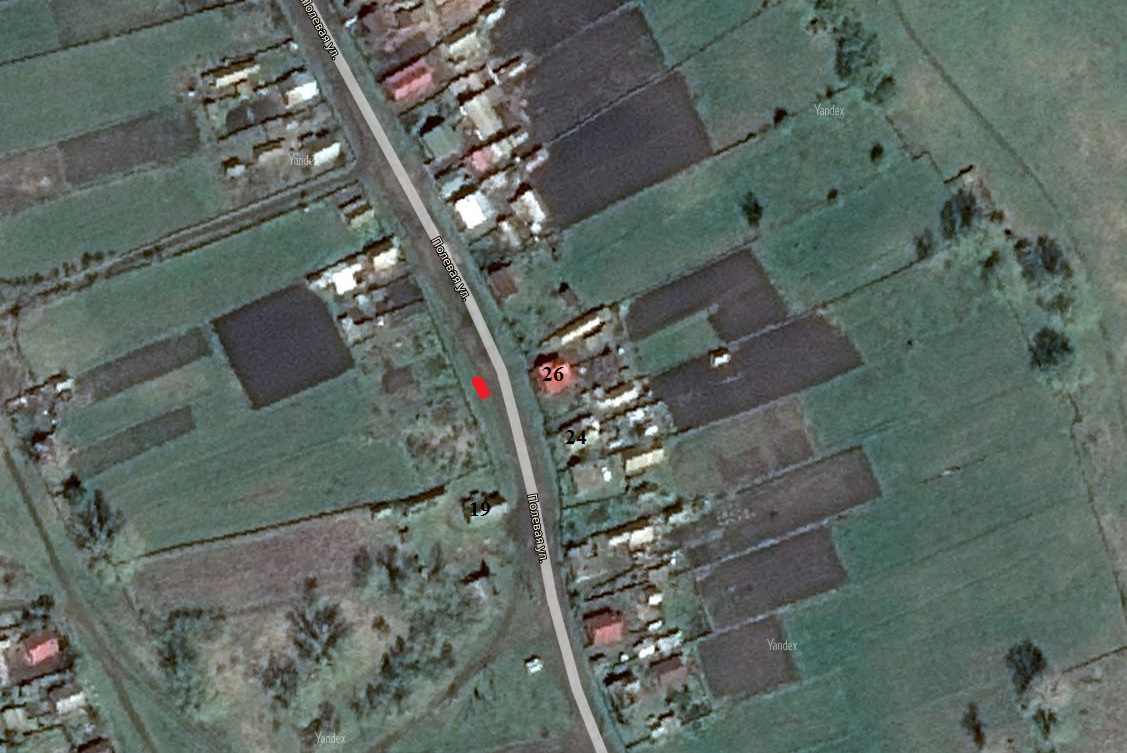 20. д.Алпаево, ул Полевая, возле дома 35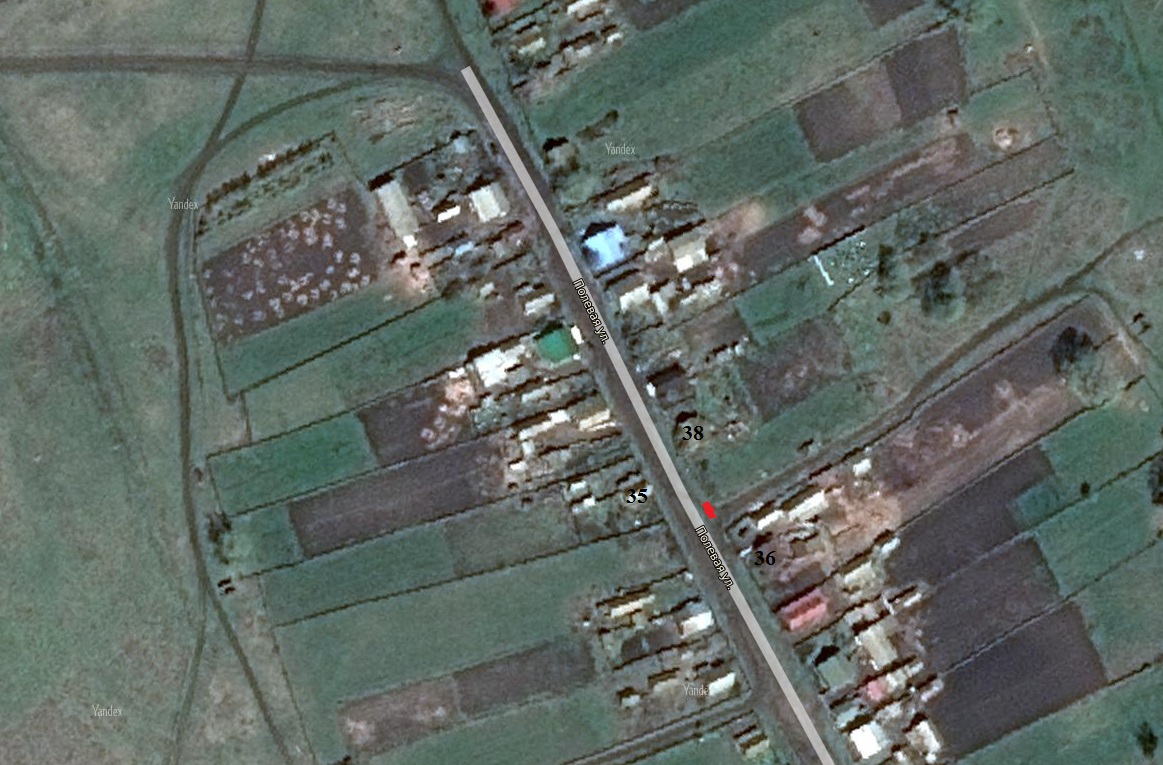 21. д.Алпаево, ул Речная, возле дома 30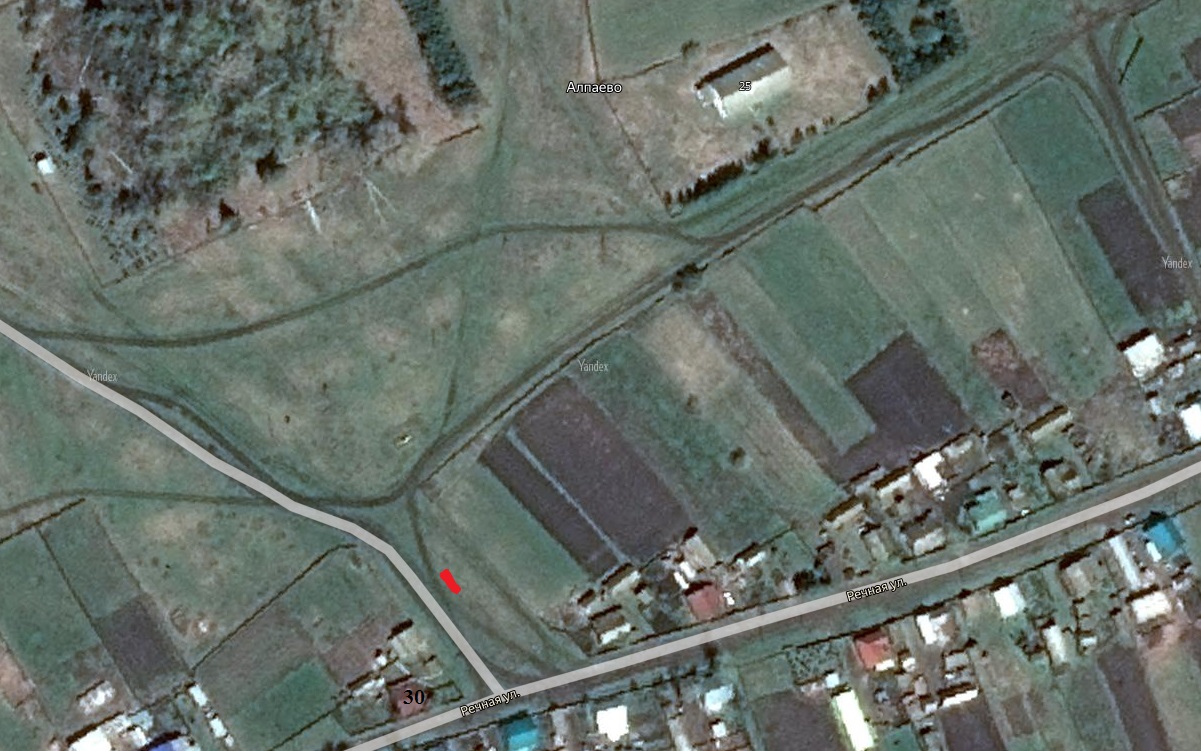 БАШКОРТОСТАН РЕСПУБЛИКАҺЫНЫҢ ШАРАН РАЙОНЫ МУНИЦИПАЛЬ РАЙОНЫНЫҢ ЕРЕКЛЕ АУЫЛ СОВЕТЫ АУЫЛ БИЛӘМӘҺЕ ХАКИМИӘТЕ452641, Шаран районы, Ерекле ауылы, Дуслык урамы, 2Тел.(34769) 2-54-46, факс (34769) 2-54-45E-mail:zirikss@yandex.ru, http://zirikly. ruИНН 0251000711, ОГРН 1020200612948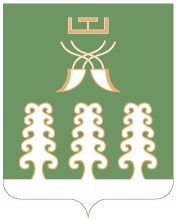 АДМИНИСТРАЦИЯ СЕЛЬСКОГО ПОСЕЛЕНИЯ ЗИРИКЛИНСКИЙ СЕЛЬСОВЕТ МУНИЦИПАЛЬНОГО РАЙОНА ШАРАНСКИЙ РАЙОН РЕСПУБЛИКИ БАШКОРТОСТАН452641, Шаранский район, с.Зириклы, ул.Дружбы, 2Тел.(34769) 2-54-46, факс (34769) 2-54-45E-mail:zirikss@yandex.ru, http://zirikly. ruИНН 0251000711, ОГРН 1020200612948№ п/пДанные о нахождении мест (площадок) накопления ТКОДанные о нахождении мест (площадок) накопления ТКОДанные о технических характеристиках мест (площадок) накопления ТКОДанные о технических характеристиках мест (площадок) накопления ТКОДанные о технических характеристиках мест (площадок) накопления ТКОДанные о технических характеристиках мест (площадок) накопления ТКОДанные о технических характеристиках мест (площадок) накопления ТКОДанные о собственниках мест (площадок) накопления
(для юр. лиц -  полное наименование и ИНН, фактический адрес, 
(для ИП – ФИО, ОГРН, адрес регистрации по месту  жительства,
для физ. лиц – ФИО, серия, номер и дата выдачи  паспорта, адрес регистрации по месту жительства, контактные данные)Данные об источниках образования ТКОДата и номер решения о включении (отказе) сведений о месте (площадке) накопления твердых коммунальных отходов в реестр№ п/пДанные о нахождении мест (площадок) накопления ТКОДанные о нахождении мест (площадок) накопления ТКОДанные о технических характеристиках мест (площадок) накопления ТКОДанные о технических характеристиках мест (площадок) накопления ТКОДанные о технических характеристиках мест (площадок) накопления ТКОДанные о технических характеристиках мест (площадок) накопления ТКОДанные о технических характеристиках мест (площадок) накопления ТКОДанные о собственниках мест (площадок) накопления
(для юр. лиц -  полное наименование и ИНН, фактический адрес, 
(для ИП – ФИО, ОГРН, адрес регистрации по месту  жительства,
для физ. лиц – ФИО, серия, номер и дата выдачи  паспорта, адрес регистрации по месту жительства, контактные данные)Данные об источниках образования ТКОДата и номер решения о включении (отказе) сведений о месте (площадке) накопления твердых коммунальных отходов в реестрАдрес Географические координатыПокрытие (грунт, бетон, асфальт, иное) Площадь, м2Количество контейнеров, с указанием объемаКоличество контейнеров, с указанием объемаКоличество контейнеров, с указанием объемаДанные о собственниках мест (площадок) накопления
(для юр. лиц -  полное наименование и ИНН, фактический адрес, 
(для ИП – ФИО, ОГРН, адрес регистрации по месту  жительства,
для физ. лиц – ФИО, серия, номер и дата выдачи  паспорта, адрес регистрации по месту жительства, контактные данные)Данные об источниках образования ТКОДата и номер решения о включении (отказе) сведений о месте (площадке) накопления твердых коммунальных отходов в реестрАдрес Географические координатыПокрытие (грунт, бетон, асфальт, иное) Площадь, м2Размещенные, шт.Планируемые к размещению, шт.Объем, м3Данные о собственниках мест (площадок) накопления
(для юр. лиц -  полное наименование и ИНН, фактический адрес, 
(для ИП – ФИО, ОГРН, адрес регистрации по месту  жительства,
для физ. лиц – ФИО, серия, номер и дата выдачи  паспорта, адрес регистрации по месту жительства, контактные данные)Данные об источниках образования ТКОДата и номер решения о включении (отказе) сведений о месте (площадке) накопления твердых коммунальных отходов в реестр1с.Зириклы, ул.Луговая, возле дома 154,85599653,766397бетон9312,25Администрация сельского поселения Зириклинский сельсовет муниципального района Шаранский район Республики Башкортостан,ИНН 0251000711, 452641, Республика Башкортостан, Шаранский район, с.Зириклы, ул.Дружбы, д.2ул. Луговая, д.1-10, 12, 14, 16, 18, ул.Мостовая, д.1-5, 15, 17,19-29, 30, 32, 342с.Зириклы,ул.Мостовая, возле дома 4454,85724253,770162бетон4,5110,75Администрация сельского поселения Зириклинский сельсовет муниципального района Шаранский район Республики Башкортостан,ИНН 0251000711, 452641, Республика Башкортостан, Шаранский район, с.Зириклы, ул.Дружбы, д.2Ул.Мостовая, д.31, 33, 35-643с.Зириклы, ул.Мостовая, возле дома 1154.85289253.766671бетон4,5100,75Администрация сельского поселения Зириклинский сельсовет муниципального района Шаранский район Республики Башкортостан,ИНН 0251000711, 452641, Республика Башкортостан, Шаранский район, с.Зириклы, ул.Дружбы, д.2Ул.Мостовая д.7-14, 16, 16а, 18Ул.Речная, д.1-124с.Зириклы,ул.Луговая, возле дома 2354,85191353,760141бетон4,5110,75Администрация сельского поселения Зириклинский сельсовет муниципального района Шаранский район Республики Башкортостан,ИНН 0251000711, 452641, Республика Башкортостан, Шаранский район, с.Зириклы, ул.Дружбы, д.2Ул.Луговая, д.11, 13, 15, 17, 19-445с.Зириклы,ул.Луговая, возле дома 4954,84940453,756607бетон9221,5Администрация сельского поселения Зириклинский сельсовет муниципального района Шаранский район Республики Башкортостан,ИНН 0251000711, 452641, Республика Башкортостан, Шаранский район, с.Зириклы, ул.Дружбы, д.2Ул.Луговая, д.45-806с.Зириклы,ул.Советская, возле дома 854,84694953,76414бетон4,5110,75Администрация сельского поселения Зириклинский сельсовет муниципального района Шаранский район Республики Башкортостан,ИНН 0251000711, 452641, Республика Башкортостан, Шаранский район, с.Зириклы, ул.Дружбы, д.2Ул.Советская, д.1-117с.Зириклы,ул.Советская, возле дома 2054,84862353,765245бетон1110,75Администрация сельского поселения Зириклинский сельсовет муниципального района Шаранский район Республики Башкортостан,ИНН 0251000711, 452641, Республика Башкортостан, Шаранский район, с.Зириклы, ул.Дружбы, д.2Ул.Советская, д.12-278с.Зириклы,ул.Советская, возле дома 4354,85009453,768039бетон4,5110,75Администрация сельского поселения Зириклинский сельсовет муниципального района Шаранский район Республики Башкортостан,ИНН 0251000711, 452641, Республика Башкортостан, Шаранский район, с.Зириклы, ул.Дружбы, д.2Ул.Советская, д.28-47Ул.Трудовая, д.1-159с.Зириклы,ул.Трудовая, возле дома 3254,85317753,775458бетон4,5110,75Администрация сельского поселения Зириклинский сельсовет муниципального района Шаранский район Республики Башкортостан,ИНН 0251000711, 452641, Республика Башкортостан, Шаранский район, с.Зириклы, ул.Дружбы, д.2Ул.Трудовая, д.16-33, 35, 37, 3910с.Зириклы, ул.Трудовая, возле дома 5154,85565653,777771бетон4,5100,75Администрация сельского поселения Зириклинский сельсовет муниципального района Шаранский район Республики Башкортостан,ИНН 0251000711, 452641, Республика Башкортостан, Шаранский район, с.Зириклы, ул.Дружбы, д.2Ул.Трудовая, д.34, 36, 38, 40-5111с.Зириклы,ул.Дружбы, возле дома 654,84765753,76688бетон9312,25Администрация сельского поселения Зириклинский сельсовет муниципального района Шаранский район Республики Башкортостан,ИНН 0251000711, 452641, Республика Башкортостан, Шаранский район, с.Зириклы, ул.Дружбы, д.2Ул.Дружбы, д.2, 4, 6-11, 13, 15, 17, 19, 21, 23, 25, 27, 29, 3112с.Зириклы,ул.Дружбы, возле магазина "Солнышко"54,84221753,767169бетон9312,25Администрация сельского поселения Зириклинский сельсовет муниципального района Шаранский район Республики Башкортостан,ИНН 0251000711, 452641, Республика Башкортостан, Шаранский район, с.Зириклы, ул.Дружбы, д.2Ул.Дружбы, д.10а, 10в, 10г, 12, 14, 16, 18, 20, 22, 24, 26, 28, 30, 32, 34, 36, 43-4913с.Зириклы,ул.Школьная, возле дома 2854,84494553,770003бетон4,5201,5Администрация сельского поселения Зириклинский сельсовет муниципального района Шаранский район Республики Башкортостан,ИНН 0251000711, 452641, Республика Башкортостан, Шаранский район, с.Зириклы, ул.Дружбы, д.2Ул.Школьная, д.12, 14, 16,18,20,22-5714с.Зириклы,ул.Школьная, возле дома 1154,84963753,773222бетон4,5201,5Администрация сельского поселения Зириклинский сельсовет муниципального района Шаранский район Республики Башкортостан,ИНН 0251000711, 452641, Республика Башкортостан, Шаранский район, с.Зириклы, ул.Дружбы, д.2Ул.Школьная, д.1-11, 13, 15,17,19,2115д.Таллыкуль, ул.М.Хузина, возле дома 1154,87979353,802506	бетон4,5100,75Администрация сельского поселения Зириклинский сельсовет муниципального района Шаранский район Республики Башкортостан,ИНН 0251000711, 452641, Республика Башкортостан, Шаранский район, с.Зириклы, ул.Дружбы, д.2Ул.М.Хузина16д.Куртутель, ул.Школьная, возле дома 1454,89180653,775743бетон4,5201,5Администрация сельского поселения Зириклинский сельсовет муниципального района Шаранский район Республики Башкортостан,ИНН 0251000711, 452641, Республика Башкортостан, Шаранский район, с.Зириклы, ул.Дружбы, д.2Ул.Школьная17д.Куртутель, ул.Торговая, возле дома 854,88967153,778157бетон4,5201,5Администрация сельского поселения Зириклинский сельсовет муниципального района Шаранский район Республики Башкортостан,ИНН 0251000711, 452641, Республика Башкортостан, Шаранский район, с.Зириклы, ул.Дружбы, д.2Ул.Торговая18д.Шарлыкбаш, ул.Лесная, напротив дома 2854,82873253,759285бетон4,5110,75Администрация сельского поселения Зириклинский сельсовет муниципального района Шаранский район Республики Башкортостан,ИНН 0251000711, 452641, Республика Башкортостан, Шаранский район, с.Зириклы, ул.Дружбы, д.2Ул.Лесная19д.Алпаево, ул Полевая, возле дома 2654,84149253,825879бетон4,5100,75Администрация сельского поселения Зириклинский сельсовет муниципального района Шаранский район Республики Башкортостан,ИНН 0251000711, 452641, Республика Башкортостан, Шаранский район, с.Зириклы, ул.Дружбы, д.2Ул.Полевая, д.1-2720д.Алпаево, ул Полевая, возле дома 3554.84286253.824922бетон4,5100,75Администрация сельского поселения Зириклинский сельсовет муниципального района Шаранский район Республики Башкортостан,ИНН 0251000711, 452641, Республика Башкортостан, Шаранский район, с.Зириклы, ул.Дружбы, д.2Ул.Полевая, д.28-5821д.Алпаево, ул Речная, возле дома 30 54,8383953,821094бетон4,5201,5Администрация сельского поселения Зириклинский сельсовет муниципального района Шаранский район Республики Башкортостан,ИНН 0251000711, 452641, Республика Башкортостан, Шаранский район, с.Зириклы, ул.Дружбы, д.2Ул.Речная